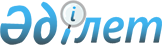 "2018-2020 жылдарға арналған Шемонаиха ауданы Шемонаиха қаласының, Первомайский және Усть-Таловка кенттерінің, Вавилон, Верх-Уба, Выдриха және Зевакино ауылдық округтерінің бюджеттері туралы" Шемонаиха аудандық мәслихатының 2017 жылғы 29 желтоқсандағы № 20/2-VI шешіміне өзгерістер енгізу туралы
					
			Күшін жойған
			
			
		
					Шығыс Қазақстан облысы Шемонаиха аудандық мәслихатының 2018 жылғы 17 тамыздағы № 28/2-VI шешімі. Шығыс Қазақстан облысы Әділет департаментінің Шемонаиха аудандық Әділет басқармасында 2018 жылғы 3 қыркүйекте № 5-19-189 болып тіркелді. Күші жойылды - Шығыс Қазақстан облысы Шемонаиха аудандық мәслихатының 2018 жылғы 29 желтоқсандағы № 33/2-VI шешімімен.
      Ескерту. Күші жойылды - Шығыс Қазақстан облысы Шемонаиха аудандық мәслихатының 29.12.2018 № 33/2-VI шешімімен (01.01.2019 бастап қолданысқа енгізіледі).

      РҚАО-ның ескертпесі.

      Құжаттың мәтінінде түпнұсқаның пунктуациясы мен орфографиясы сақталған.
      Қазақстан Республикасының 2008 жылғы 4 желтоқсандағы Бюджет кодексінің 109-1 бабына, "Қазақстан Республикасындағы жергілікті мемлекеттік басқару және өзін-өзі басқару туралы" 2001 жылғы 23 қаңтардағы Қазақстан Республикасы Заңының 6-бабы 1-тармағының 1)-тармақшасына, "2018-2020 жылдарға арналған Шемонаиха ауданының бюджеті туралы" Шемонаиха аудандық мәслихатының 2017 жылғы 22 желтоқсандағы № 19/2-VI шешіміне өзгерістер мен толықтыру енгізу туралы" Шемонаиха аудандық мәслихатының 2018 жылғы 2 тамыздағы № 27/2-VI шешіміне (нормативтік құқықтық актілерді мемлекеттік тіркеу тізілімінде 5-19-188 нөмірімен тіркелген) сәйкес Шемонаиха аудандық мәслихаты ШЕШІМ ҚАБЫЛДАДЫ:
      1. "2018-2020 жылдарға арналған Шемонаиха ауданы Шемонаиха қаласының, Первомайский және Усть-Таловка кенттерінің, Вавилон, Верх-Уба, Выдриха және Зевакино ауылдық округтерінің бюджеттері туралы" Шемонаиха аудандық мәслихатының 2017 жылғы 29 желтоқсандағы № 20/2-VI шешіміне (нормативтік құқықтық актілерді мемлекеттік тіркеу тізілімінде 5425 нөмірімен тіркелген, Қазақстан Республикасының нормативтік құқықтық актілерді эталондық бақылау банкінде электронды түрде 2018 жылғы 19 қантарда жарияланған) мынадай өзгерістер енгізілсін:
      1-тармақ келесі редакцияда жазылсын:
      "1.2018-2020 жылдарға арналған Шемонаиха ауданы Шемонаиха қаласының бюджеті тиісінше 1, 2 және 3-қосымшаларға сәйкес, оның ішінде 2018 жылға мынадай көлемдерде бекітілсін:
      1) кірістер – 314 257 мың теңге, оның ішінде:
      салықтық түсімдер –143 399 мың теңге;
      салықтық емес түсімдер – 2 890 мың теңге;
      негізгі капиталды сатудан түсетін түсімдер – 0 мың теңге;
      трансферттер түсімі – 167 968 мың теңге;
      2) шығындар – 314 257 мың теңге; 
      3) таза бюджеттік кредиттеу – 0 тысяч теңге, оның ішінде:
      бюджеттік кредиттер – 0 мың теңге;
      бюджеттік кредиттерді өтеу – 0 мың теңге;
      4) қаржы активтерімен операциялар бойынша сальдо – 0 мың теңге, оның ішінде:
      қаржы активтерін сатып алу – 0 мың теңге;
      мемлекеттің қаржы активтерін сатудан түсетін түсімдер – 0 мың теңге;
      5) бюджет тапшылығы (профицит) – 0 мың теңге;
      6) бюджет тапшылығын қаржыландыру (профицитін пайдалану) – 0 мың теңге, оның ішінде:
      қарыздар түсімі – 0 мың теңге;
      қарыздарды өтеу – 0 мың теңге;
      бюджет қаражатының пайдаланатын қалдықтары – 0 мың теңге.";
      3-тармақ келесі редакцияда жазылсын:
      "3. 2018-2020 жылдарға арналған Шемонаиха ауданы Первомайский кентінің бюджеті тиісінше 4, 5 және 6 қосымшаларға сәйкес, оның ішінде 2018 жылға келесі көлемдерде бекітілсін:
      1) кірістер – 40 681 мың теңге, соның ішінде: 
      салықтық түсімдер – 21 221 мың теңге; 
      салықтық емес түсімдер – 4 000 мың теңге;
      негізгі капиталды сатудан түсетін түсімдер – 0 мың теңге;
      трансферттер түсімі – 15 460 мың теңге;
      2) шығындар – 40 681 мың теңге;
      3) таза бюджеттік кредиттеу 0 мың теңге, оның ішінде:
      бюджеттік кредиттер – 0 мың теңге;
      бюджеттік кредиттерді өтеу – 0 мың теңге;
      4) қаржы активтерімен операциялар бойынша сальдо – 0 мың тенге, оның ішінде:
      қаржы активтерін сатып алу – 0 мың теңге;
      мемлекеттің қаржы активтерін сатудан түсетін түсімдер – 0 мың теңге;
      5) бюджет тапшылығы (профицит) – 0 мың теңге;
      6) бюджет тапшылығын қаржыландыру (профицитін пайдалану) – 0 мың теңге, оның ішінде:
      қарыздар түсімі – 0 мың теңге;
      қарыздарды өтеу – 0 мың теңге;
      бюджет қаражаттарының пайдаланылатын қалдықтары – 0 мың тенге.";
      5-тармақ келесі редакцияда жазылсын:
      "5. 2018-2020 жылдарға арналған Шемонаиха ауданы Усть-Таловка
      кентінің бюджеті, сәйкесінше 7, 8 және 9-қосымшаларға сәйкес, оның ішінде 2018 жылға келесі көлемдерде бекітілсін:
      1) кірістер – 126 756 мың теңге, оның ішінде:
      салықтық түсімдер – 21 777 мың теңге; 
      салықтық емес түсімдер – 1 230 мың теңге;
      негізгі капиталды сатудан түсетін түсімдер – 0 мың теңге;
      трансферттер түсімі – 103 749 мың теңге;
      2) шығындар – 126 756 мың теңге;
      3) таза бюджеттік кредиттеу – 0 мың теңге, оның ішінде:
      бюджеттік кредиттер – 0 мың теңге;
      бюджеттік кредиттерді өтеу – 0 мың теңге;
      4) қаржы активтерімен операциялар бойынша сальдо – 0 мың тенге, оның ішінде:
      қаржы активтерін сатып алу – 0 мың теңге;
      мемлекеттің қаржы активтерін сатудан түсетін түсімдер – 0 мың теңге;
      5) бюджет тапшылығы (профицит) – 0 мың теңге;
      6) бюджет тапшылығын қаржыландыру (профицитін пайдалану) – 0 мың теңге, оның ішінде:
      қарыздар түсімі – 0 мың теңге;
      қарыздарды өтеу – 0 мың теңге;
      бюджет қаражатының пайдаланатын қалдықтары – 0 мың тенге.";
      8-тармақ келесі редакцияда жазылсын:
      "8. 2018-2020 жылдарға арналған Шемонаиха ауданы Вавилон ауылдық округінің бюджеті сәйкесінше 10, 11 және 12 қосымшаларға сәйкес, оның ішінде 2018 жылға келесі көлемдерде бекітілсін:
      1) кірістер 23 774 мың теңге, оның ішінде:
      салықтық түсімдер – 19 830 мың теңге;
      салықтық емес түсімдер - 17 мың теңге;
      негізгі капиталды сатудан түскен түсімдер – 0 мың теңге;
      трансферттердің түсуі – 3 927 мың теңге;
      2) шығындар – 23 774 мың теңге;
      3) таза бюджеттік кредиттеу – 0 мың теңге, оның ішінде:
      бюджеттік кредиттер – 0 мың теңге;
      бюджеттік кредиттерді жабу – 0 мың теңге;
      4) қаржылық активтермен операциялар бойынша сальдо – 0 мың теңге,
      оның ішінде:
      қаржылық активтерді сатып алу – 0 мың теңге;
      мемлекеттің қаржылық активтерін сатудан түскен түсімдер – 0 мың теңге;
      5) бюджет тапшылығы (профицит) – 0 мың теңге;
      6) бюджет тапшылығын қаржыландыру (профицитін пайдалану) – 0 мың теңге, оның ішінде:
      қарыздардың түсуі – 0 мың теңге;
      қарыздарды өтеу – 0 мың теңге;
      бюджеттік қаражаттардың пайдаланылатын қалдықтары – 0 мың теңге.";
      10-тармақ келесі редакцияда жазылсын:
      "10. 2018-2020 жылдарға арналған Шемонаиха ауданы Верх-Уба ауылдық округінің бюджеті тиісінше 13, 14 және 15 - қосымшаларға сәйкес, оның ішінде 
      2018 жылға келесі көлемдерде бекітілсін:
      1) кірістер – 28 773 мың теңге, оның ішінде:
      салықтық түсімдер – 7 894 мың теңге;
      салықтық емес түсімдер –1 866 мың теңге;
      негізгі капиталды сатудан түсетін түсімдер – 0 мың теңге;
      трансферттер түсімі –19 013 мың теңге;
      2) шығындар – 28 773 мың теңге;
      3) таза бюджеттік кредиттеу – 0 мың теңге, оның ішінде:
      бюджеттік кредиттер – 0 мың теңге;
      бюджеттік кредиттерді өтеу – 0 мың теңге;
      4) қаржы активтерімен операциялар бойынша сальдо – 0 мың теңге, оның ішінде:
      қаржы активтерін сатып алу– 0 мың теңге;
      мемлекеттің қаржы активтерін сатудан түсетін түсімдер– 0 мың теңге;
      5) бюджет тапшылығы (профицит) – 0 мың теңге;
      6) бюджет тапшылығын қаржыландыру (профицитін пайдалану) – 0 мың теңге, оның ішінде:
      қарыздар түсімі – 0 мың теңге;
      қарыздарды өтеу – 0 мың теңге;
      бюджет қаражаттарының пайдаланатын қалдықтары – 0 мың теңге.";
      12-тармақ келесі редакцияда жазылсын:
      "12. 2018-2020 жылдарға арналған Выдриха ауылдық округінің бюджеті тиісінше 16, 17 және 18-қосымшаларға сәйкес, оның ішінде 2018 жылға келесі көлемдерде бекітілсін:
      1) кірістер - 26 032 мың теңге, оның ішінде:
      салықтық түсімдер – 9 664 мың теңге;
      салықтық емес түсімдер - 10 мың теңге;
      негізгі капиталды сатудан түскен түсімдер – 0 мың теңге;
      трансферттердің түсуі – 16 358 мың теңге;
      2) шығындар – 26 032 мың теңге;
      3) таза бюджеттік кредиттеу – 0 мың теңге, оның ішінде:
      бюджеттік кредиттер – 0 мың теңге;
      бюджеттік кредиттерді өтеу – 0 мың теңге;
      4) қаржылық активтермен операциялар бойынша сальдо – 0 мың теңге, оның ішінде:
      қаржылық активтерді сатып алу – 0 мың теңге;
      мемлекеттің қаржылық активтерін сатудан түскен түсімдер – 0 мың теңге;
      5) бюджет тапшылығы (профицит) – 0 мың теңге;
      6) бюджет тапшылығын қаржыландыру (профицитін пайдалану) – 0 мың теңге, оның ішінде:
      қарыздардың түсуі – 0 мың теңге;
      қарыздарды өтеу – 0 мың теңге;
      бюджеттік қаражаттардың пайдаланылатын қалдықтары – 0 мың теңге.";
      14-тармақ келесі редакцияда жазылсын:
      "14. 2018-2020 жылдарға арналған Шемонаиха ауданы Зевакино ауылдық округінің бюджеті тиісінше 19, 20 және 21-қосымшаларға сәйкес, оның ішінде 2018 жылға келесі көлемдерде бекітілсін:
      1) кірістер – 33 132 мың теңге, оның ішінде:
      салықтық түсімдер – 16 439 мың теңге;
      салықтық емес түсімдер – 3 217 мың теңге;
      негізгі капиталды сатудан түсетін түсімдер – 0 мың теңге;
      трансферттер түсімі – 13 476 мың теңге;
      2) шығындар – 33 132 мың теңге;
      3) таза бюджеттік кредиттеу – 0 мың теңге, оның ішінде:
      бюджеттік кредиттер – 0 мың теңге;
      бюджеттік кредиттерді өтеу – 0 мың теңге;
      4) қаржы активтерімен операциялар бойынша сальдо – 0 мың теңге, оның ішінде:
      қаржы активтерін сатып алу – 0 мың теңге;
      мемлекеттің қаржы активтерін сатудан түсетін түсімдер – 0 мың теңге;
      5) бюджет тапшылығы (профицит) – 0 мың теңге;
      6) бюджет тапшылығын қаржыландыру (профицитін пайдалану) – 0 мың теңге, оның ішінде:
      қарыздар түсімі – 0 мың теңге;
      қарыздарды өтеу – 0 мың теңге;
      бюджет қаражатының пайдаланылатын қалдықтары – 0 мың теңге.";
      аталған шешімнің 1, 4, 7, 10, 13, 16 және 19-қосымшалары осы шешімнің 1, 2, 3, 4, 5, 6, және 7-қосымшаларына сәйкес жаңа редакцияда жазылсын.
      2. Осы шешім 2018 жылғы 1 қаңтардан бастап қолданысқа енгізіледі. 2018 жылға арналған Шемонаиха ауданы Шемонаиха қаласының бюджеті 2018 жылға арналған Шемонаиха ауданы Первомайский кентінің бюджеті 2018 жылға арналған Шемонаиха ауданы  Усть-Таловка кентінің бюджеті 2018 жылға арналған Шемонаиха ауданы Вавилон ауылдық округінің бюджеті 2018 жылға арналған Шемонаиха ауданы Верх-Уба ауылдық округінің бюджеті 2018 жылға арналған Шемонаиха ауданы Выдриха ауылдық округінің бюджеті 2018 жылға арналған Шемонаиха ауданы Зевакино ауылдық округінің бюджеті
					© 2012. Қазақстан Республикасы Әділет министрлігінің «Қазақстан Республикасының Заңнама және құқықтық ақпарат институты» ШЖҚ РМК
				
      Сессия төрайымы, 
Шемонаиха аудандық 
мәслихаттың хатшысы 

А. Боровикова
Шемонаиха аудандық 
мәслихатының 
2018 жылғы 17 тамыздағы 
№ 28/2 - VI шешіміне 
1- қосымшаШемонаиха аудандық 
мәслихатының 
2017 жылғы 29 желтоқсандағы 
№ 20/2-VI шешіміне 
1-қосымша
Санаты
Санаты
Санаты
Санаты
Сомасы (мың теңге)
Сыныбы
Сыныбы
Сыныбы
Сомасы (мың теңге)
Кіші сыныбы
Кіші сыныбы
Сомасы (мың теңге)
Кірістердің атауы
Сомасы (мың теңге)
1
2
3
4
5
I. КІРІСТЕР
314257
1
Салықтық түсімдер
143399
01
Табыс салығы
65360
2
Жеке табыс салығы
65360
04
Меншiкке салынатын салықтар
78039
1
Мүлiкке салынатын салықтар
2117
3
Жер салығы
22430
4
Көлiк құралдарына салынатын салық
53492
2
Салықтық емес түсімдер
2890
06
Басқа да салықтық емес түсімдер
2890
1
Басқа да салықтық емес түсімдер
2890
 4
Трансферттердің түсімдері
167968
02
Мемлекеттiк басқарудың жоғары тұрған органдарынан түсетiн трансферттер
167968
3
Аудандардың (облыстық маңызы қаланың) бюджетінен трансферттер
167968
Функционалдық топ 
Функционалдық топ 
Функционалдық топ 
Функционалдық топ 
Функционалдық топ 
Сомасы (мың теңге)
Функционалдық кіші топ
Функционалдық кіші топ
Функционалдық кіші топ
Функционалдық кіші топ
Сомасы (мың теңге)
Бюджеттік бағдарламалардың әкімшісі
Бюджеттік бағдарламалардың әкімшісі
Бюджеттік бағдарламалардың әкімшісі
Сомасы (мың теңге)
Бағдарлама
Бағдарлама
Сомасы (мың теңге)
Атауы
Сомасы (мың теңге)
II.ШЫҒЫНДАР
314257
01
Жалпы сипаттағы мемлекеттiк қызметтер
45006
1
Мемлекеттiк басқарудың жалпы функцияларын орындайтын өкiлдi, атқарушы және басқа органдар
45006
124
Аудандық маңызы бар қала, ауыл, кент, ауылдық округ әкімінің аппараты
45006
001
Аудандық маңызы бар қала, ауыл, кент, ауылдық округ әкімінің қызметін қамтамасыз ету жөніндегі қызметтер
43676
022
Мемлекеттік органның күрделі шығыстары
980
032
Ведомстволық бағыныстағы мемлекеттік мекемелер мен ұйымдардың күрделі шығыстары
350
04
Бiлiм беру
159012
1
Мектепке дейiнгi тәрбие және оқыту
159012
124
Аудандық маңызы бар қала, ауыл, кент, ауылдық округ әкімінің аппараты
159012
004
Мектепке дейінгі тәрбиелеу және оқыту және мектепке дейінгі тәрбиелеу және оқыту ұйымдарында медициналық қызмет көрсетуді ұйымдастыру
159012
 07
Тұрғын үй-коммуналдық шаруашылық
53959
3
Елді-мекендерді көркейту
53959
124
Аудандық маңызы бар қала, ауыл, кент, ауылдық округ әкімінің аппараты
53959
008
Елді мекендердегі көшелерді жарықтандыру
26315
009
Елді мекендердің санитариясын қамтамасыз ету
7092
010
Жерлеу орындарын ұстау және туыстары жоқ адамдарды жерлеу
266
011
Елді мекендерді абаттандыру мен көгалдандыру
20286
08
Мәдениет, спорт, туризм және ақпараттық кеңістiк
259
2
Спорт
259
124
Аудандық маңызы бар қала, ауыл, кент, ауылдық округ әкімінің аппараты
259
028
Жергілікті деңгейде дене шынықтыру-сауықтыру және спорттық іс-шараларын өткізу
259
12
Көлiк және коммуникация
56021
1
Автомобиль көлiгi
56021
124
Аудандық маңызы бар қала, ауыл, кент, ауылдық округ әкімінің аппараты
56021
013
Аудандық маңызы бар қалаларда, ауылдарда, кенттерде, ауылдық округтерде автомобиль жолдарының жұмыс істеуін қамтамасыз ету
26084
045
Аудандық маңызы бар қалаларда, ауылдарда, кенттерде, ауылдық округтерде автомобиль жолдарын күрделі және орташа жөндеу
29937
ІІІ. Таза бюджеттік кредитттеу
0
Бюджеттік кредиттер
0
Бюджеттік кредиттерді өтеу
0
ІV. Қаржы активтерімен операциялар бойынша сальдо
0
Қаржы активтерін сатып алу
0
Мемлекеттің қаржы активтерін сатудан түсетін түсімдер
0
V. Бюджет тапшылығы (профицит)
0
VI. Бюджет тапшылығын қаржыландыру (профицитті пайдалану)
0Шемонаиха аудандық 
мәслихатының 
2018 жылғы 17 тамыздағы 
№ 28/2 - VI шешіміне 
2- қосымшаШемонаиха аудандық 
мәслихатының 
2017 жылғы 29 желтоқсандағы 
№ 20/2-VI шешіміне 
4 қосымша
Санаты
Санаты
Санаты
Санаты
Сомасы (мың теңге)
Сыныбы
Сыныбы
Сыныбы
Сомасы (мың теңге)
Кіші сыныбы 
Кіші сыныбы 
Сомасы (мың теңге)
Кірістердің атауы
Сомасы (мың теңге)
1
2
3
4
5
I. КІРІСТЕР
40681
1
Салықтық түсімдер
21221
01
Табыс салығы
6679
2
Жеке табыс салығы
6679
04
Меншiкке салынатын салықтар
14542
1
Мүлiкке салынатын салықтар
285
3
Жер салығы
2745
4
Көлiк құралдарына салынатын салық
11512
2
Салықтық емес түсімдер
4000
06
Басқа да салықтық емес түсімдер
4000
1
Басқа да салықтық емес түсімдер
4000
 4
Трансферттердің түсімдері
15460
02
Мемлекеттiк басқарудың жоғары тұрған органдарынан түсетiн трансферттер
15460
3
Аудандардың (облыстық маңызы қаланың) бюджетінен трасферттер 
15460
Функционалдық топ 
Функционалдық топ 
Функционалдық топ 
Функционалдық топ 
Функционалдық топ 
Сомасы (мың теңге)
Функционалдық кіші топ
Функционалдық кіші топ
Функционалдық кіші топ
Функционалдық кіші топ
Сомасы (мың теңге)
Бюджеттік бағдарламалардың әкімшісі
Бюджеттік бағдарламалардың әкімшісі
Бюджеттік бағдарламалардың әкімшісі
Сомасы (мың теңге)
Бағдарлама
Бағдарлама
Сомасы (мың теңге)
Атауы
Сомасы (мың теңге)
II.ШЫҒЫНДАР
40681
01
Жалпы сипаттағы мемлекеттiк қызметтер
31081
1
Мемлекеттiк басқарудың жалпы функцияларын орындайтын өкiлдi, атқарушы және басқа органдар
31081
124
Аудандық маңызы бар қала, ауыл, кент, ауылдық округ әкімінің аппараты
31081
001
Аудандық маңызы бар қала, ауыл, кент, ауылдық округ әкімінің қызметін қамтамасыз ету жөніндегі қызметтер
27015
022
Мемлекеттік органның күрделі шығыстары
4066
 07
Тұрғын үй-коммуналдық шаруашылық
5750
3
Елді-мекендерді көркейту
5750
124
Аудандық маңызы бар қала, ауыл, кент, ауылдық округ әкімінің аппараты
5750
008
Елді мекендердегі көшелерді жарықтандыру
2500
009
Елді мекендердің санитариясын қамтамасыз ету
3100
010
Жерлеу орындарын ұстау және туыстары жоқ адамдарды жерлеу
150
08
Мәдениет, спорт, туризм және ақпараттық кеңістiк
300
2
Спорт
300
124
Аудандық маңызы бар қала, ауыл, кент, ауылдық округ әкімінің аппараты
300
028
Жергілікті деңгейде дене шынықтыру-сауықтыру және спорттық іс-шараларын өткізу
300
12
Көлiк және коммуникация
3550
1
Автомобиль көлiгi
3550
124
Аудандық маңызы бар қала, ауыл, кент, ауылдық округ әкімінің аппараты
3550
013
Аудандық маңызы бар қалаларда, ауылдарда, кенттерде, ауылдық округтерде автомобиль жолдарының жұмыс істеуін қамтамасыз ету
3550
ІІІ. Таза бюджеттік кредиттеу
0
Бюджеттік кредиттер
0
Бюджеттік кредиттерді өтеу
0
ІV. Қаржы активтерімен операциялар бойынша сальдо
0
Қаржы активтерін сатып алу
0
Мемлекеттің қаржы активтерін сатудан түсетін түсімдер
0
V. Бюджет тапшылығы (профицит)
0
VI. Бюджет тапшылығын қаржыландыру (профицитті пайдалану)
0Шемонаиха аудандық 
мәслихатының 
2018 жылғы 17 тамыздағы 
№ 28/2 - VI шешіміне 
3- қосымшаШемонаиха аудандық 
мәслихатының 
2017 жылғы 29 желтоқсандағы 
№ 20/2-VI шешіміне 
7 қосымша
Санаты
Санаты
Санаты
Санаты
Сомасы (мың теңге)
Сыныбы
Сыныбы
Сыныбы
Сомасы (мың теңге)
Кіші сыныбы 
Кіші сыныбы 
Сомасы (мың теңге)
Кірістер атауы
Сомасы (мың теңге)
1
2
3
4
5
I. КІРІСТЕР
126756
1
Салықтық түсімдер
21777
01
Табыс салығы
7570
2
Жеке табыс салығы
7570
04
Меншiкке салынатын салықтар
14207
1
Мүлiкке салынатын салықтар
432
3
Жер салығы
857
4
Көлiк құралдарына салынатын салық
12918
2
Салықтық емес түсімдер
1230
06
Басқа да салықтық емес түсімдер
1230
1
Басқа да салықтық емес түсімдер
1230
 4
Трансферттердің түсімдері
103749
02
Мемлекеттiк басқарудың жоғары тұрған органдарынан түсетiн трансферттер
103749
3
Аудандық (облыстық маңызы бар қаланың) бюджетінен трасферттер 
103749
Функционалдық топ 
Функционалдық топ 
Функционалдық топ 
Функционалдық топ 
Функционалдық топ 
Сомасы (мың теңге)
Функционалдық кіші топ
Функционалдық кіші топ
Функционалдық кіші топ
Функционалдық кіші топ
Сомасы (мың теңге)
Бюджеттік бағдарламалардың әкімшісі
Бюджеттік бағдарламалардың әкімшісі
Бюджеттік бағдарламалардың әкімшісі
Сомасы (мың теңге)
Бағдарлама
Бағдарлама
Сомасы (мың теңге)
Атауы
Сомасы (мың теңге)
II.ШЫҒЫНДАР
126756
01
Жалпы сипаттағы мемлекеттiк қызметтер
23688
1
Мемлекеттiк басқарудың жалпы функцияларын орындайтын өкiлдi, атқарушы және басқа органдар
23688
124
Аудандық маңызы бар қала, ауыл, кент, ауылдық округ әкімінің аппараты
23688
001
Аудандық маңызы бар қала, ауыл, кент, ауылдық округ әкімінің қызметін қамтамасыз ету жөніндегі қызметтер
23217
022
Мемлекеттік органның күрделі шығыстары
34
032
Ведомстволық бағыныстағы мемлекеттік мекемелер мен ұйымдардың күрделі шығыстары
437
04
Бiлiм беру
77190
1
Мектепке дейiнгi тәрбие және оқыту
77190
124
Аудандық маңызы бар қала, ауыл, кент, ауылдық округ әкімінің аппараты
77190
004
Мектепке дейінгі тәрбиелеу және оқыту және мектепке дейінгі тәрбиелеу және оқыту ұйымдарында медициналық қызмет көрсетуді ұйымдастыру
77190
 07
Тұрғын үй-коммуналдық шаруашылық
4200
3
Елді-мекендерді көркейту
4200
124
Аудандық маңызы бар қала, ауыл, кент, ауылдық округ әкімінің аппараты
4200
008
Елді мекендердегі көшелерді жарықтандыру
3000
009
Елді мекендердің санитариясын қамтамасыз ету
1200
08
Мәдениет, спорт, туризм және ақпараттық кеңістiк
18378
1
Мәдениет саласындағы қызмет
18378
124
Аудандық маңызы бар қала, ауыл, кент, ауылдық округ әкімінің аппараты
18378
006
Жергілікті деңгейде мәдени-демалыс жұмысын қолдау
18378
2
Спорт
300
124
Аудандық маңызы бар қала, ауыл, кент, ауылдық округ әкімінің аппараты
300
028
Жергілікті деңгейде дене шынықтыру-сауықтыру және спорттық іс-шараларды өткізу
300
12
Көлiк және коммуникация
3000
1
Автомобиль көлiгi
3000
124
Аудандық маңызы бар қала, ауыл, кент, ауылдық округ әкімінің аппараты
3000
013
Аудандық маңызы бар қалаларда, ауылдарда, кенттерде, ауылдық округтерде автомобиль жолдарының жұмыс істеуін қамтамасыз ету
3000
ІІІ. Таза бюджеттік кредиттеу
0
Бюджеттік кредиттер
0
Бюджеттік кредиттерді өтеу
0
ІV. Қаржы активтерімен операциялар бойынша сальдо
0
Қаржы активтерін сатып алу
0
Мемлекеттің қаржы активтерін сатудан түсетін түсімдер
0
V. Бюджет тапшылығы (профицит)
0
VI. Бюджет тапшылығын қаржыландыру (профицитті пайдалану)
0Шемонаиха аудандық 
мәслихатының 
2018 жылғы 17 тамыздағы 
№ 28/2-VI шешіміне 
4 қосымшаШемонаиха аудандық 
мәслихатының 
2017 жылғы 29 желтоқсандағы 
№ 20/2-VI шешіміне 
10 қосымша
Санаты 
Санаты 
Санаты 
Санаты 
Сомасы (мың теңге)
Сыныбы
Сыныбы
Сыныбы
Сомасы (мың теңге)
Кіші сыныбы
Кіші сыныбы
Сомасы (мың теңге)
Кірістердің атауы
Сомасы (мың теңге)
1.КІРІСТЕР
23774
1
Салықтық түсімдер
19830
01
Табыс салығы
12160
2
Жеке табыс салығы
12160
04
Меншiкке салынатын салықтар
7670
1
Мүлiкке салынатын салықтар
87
3
Жер салығы
1083
4
Көлiк құралдарына салынатын салық
6500
2
Салықтық емес түсімдер
17
06
Басқа да салықтық емес түсімдер
17
1
Басқа да салықтық емес түсімдер
17
 4
Трасферттердің түсуі
3927
02 
Мемлекеттік басқарудың жоғары тұрған органдарының трансферттері
3927
3
Ауданның (облыстық маңызы қаланың) бюджетінен трасферттер 
3927
Функционалдық топ
Функционалдық топ
Функционалдық топ
Функционалдық топ
Функционалдық топ
Сомасы (мың теңге)
Функционалдық кіші топ
Функционалдық кіші топ
Функционалдық кіші топ
Функционалдық кіші топ
Сомасы (мың теңге)
Бюджеттік бағдарламалардың әкімшісі 
Бюджеттік бағдарламалардың әкімшісі 
Бюджеттік бағдарламалардың әкімшісі 
Сомасы (мың теңге)
Бағдарлама 
Бағдарлама 
Сомасы (мың теңге)
Атауы
Сомасы (мың теңге)
II. ШЫҒЫНДАР
23774
01
Жалпы сипаттағы мемлекеттік қызметтер
18180
1
Мемлекеттік басқарудың жалпы қызметтерін орындайтын өкілдік, атқарушы және басқа да органдар
18180
124
Аудандық маңызы бар қала, ауыл, кент, ауылдық округ әкімінің аппараты
18180
001
Аудандық маңызы бар қала, ауыл, кент, ауылдық округ әкімінің қызметін қамтамасыз ету жөніндегі қызметтер
18163
022
Мемлекеттік органның күрделі шығыстары
17
 07
Тұрғын үй-коммуналдық шаруашылық 
3280
3
Елді-мекендерді көркейту
3280
124
Аудандық маңызы бар қала, ауыл, кент, ауылдық округ әкімінің аппараты
3280
008
Елді мекендердегі көшелерді жарықтандыру
3021
009
Елді мекендердің санитариясын қамтамасыз ету
259
08
Мәдениет, спорт, туризм және ақпараттық кеңістік
300
2
Спорт
300
124
Аудандық маңызы бар қала, ауыл, кент, ауылдық округ әкімінің аппараты
300
028
Жергілікті деңгейде дене шынықтыру-сауықтыру және спорттық іс-шараларын өткізу 
300
12
Көлік және коммуникациялар
2014
1
Автомобиль көлігі 
2014
124
Аудандық маңызы бар қала, ауыл, кент, ауылдық округ әкімінің аппараты
2014
013
Аудандық маңызы бар қалаларда, ауылдарда, кенттерде, ауылдық округтерде автомобиль жолдарының жұмыс істеуін қамтамасыз ету
2014
ІІІ. Таза бюджеттік кредитттеу
0
Бюджеттік кредиттер
0
Бюджеттік кредиттерді өтеу
0
ІV. Қаржы активтерімен операциялар бойынша сальдо
0
Қаржы активтерін сатып алу
0
Мемлекеттің қаржы активтерін сатудан түсетін түсімдер
0
V. Бюджет тапшылығы (профицит)
0
VI. Бюджет тапшылығын қаржыландыру (профицитті пайдалану)
0Шемонаиха аудандық 
мәслихатының 
2018 жылғы 17 тамыздағы 
№ 28/2 - VI шешіміне 
5 қосымшаШемонаиха аудандық 
мәслихатының 
2017 жылғы 29 желтоқсандағы 
№ 20/2-VI шешіміне 
13 қосымша
Санаты 
Санаты 
Санаты 
Санаты 
Санаты 
Санаты 
Сомасы (мың теңге)
Сыныбы
Сыныбы
Сыныбы
Сыныбы
Сомасы (мың теңге)
Кіші сыныбы
Кіші сыныбы
Сомасы (мың теңге)
Кірістердің атауы
Сомасы (мың теңге)
1.КІРІСТЕР
28773
1
1
Салықтық түсімдер
7894
01
01
Табыс салығы
2350
2
Жеке табыс салығы
2350
04
04
Меншiкке салынатын салықтар
5544
1
Мүлiкке салынатын салықтар
120
3
Жер салығы
639
4
Көлiк құралдарына салынатын салық
4785
2
2
Салықтық емес түсімдер
1866
06
06
Басқа да салықтық емес түсімдер
1866
1
Басқа да салықтық емес түсімдер
1866
 4
 4
Трасферттердің түсімдері
19013
 02
 02
Мемлекеттік басқарудың жоғары тұрған органдарынан түсетін трансферттер
19013
3
Ауданның (облыстық маңызы бар қаланың) бюджетінен трансферттер 
19013
Функционалдық топ
Функционалдық топ
Функционалдық топ
Функционалдық топ
Функционалдық топ
Функционалдық топ
Сомасы (мың теңге)
Функционалдық кіші топ
Функционалдық кіші топ
Функционалдық кіші топ
Функционалдық кіші топ
Функционалдық кіші топ
Сомасы (мың теңге)
Бюджеттік бағдарламалардың әкімшісі 
Бюджеттік бағдарламалардың әкімшісі 
Бюджеттік бағдарламалардың әкімшісі 
Сомасы (мың теңге)
Бағдарлама 
Бағдарлама 
Сомасы (мың теңге)
Атауы
Сомасы (мың теңге)
II. ШЫҒЫНДАР
28773
01
Жалпы сипаттағы мемлекеттік қызметтер
21959
1
1
Мемлекеттік басқарудың жалпы функцияларын орындайтын өкілді, атқарушы және басқа органдар
21959
124
Аудандық маңызы бар қала, ауыл, кент, ауылдық округ әкімінің аппараты
21959
001
Аудандық маңызы бар қала, ауыл, кент, ауылдық округ әкімінің қызметін қамтамасыз ету жөніндегі қызметтер
18480
022
Мемлекеттік органның күрделі шығыстары
3479
 07
Тұрғын үй-коммуналдық шаруашылық 
4514
3
3
Елді-мекендерді көркейту
4514
124
Аудандық маңызы бар қала, ауыл, кент, ауылдық округ әкімінің аппараты
4514
008
Елді мекендердегі көшелерді жарықтандыру
4264
009
Елді мекендердің санитариясын қамтамасыз ету
250
08
Мәдениет, спорт, туризм және ақпараттық кеңістік
300
2
2
Спорт
300
124
Аудандық маңызы бар қала, ауыл, кент, ауылдық округ әкімінің аппараты
300
028
Жергілікті деңгейде дене шынықтыру-сауықтыру және спорттық іс-шараларды өткізу 
300
12
Көлік және коммуникация
2000
1
1
Автомобиль көлігі 
2000
124
Аудандық маңызы бар қала, ауыл, кент, ауылдық округ әкімінің аппараты
2000
013
Аудандық маңызы бар қалаларда, ауылдарда, кенттерде, ауылдық округтерде автомобиль жолдарының жұмыс істеуін қамтамасыз ету
2000
ІІІ. Таза бюджеттік кредиттеу
0
Бюджеттік кредиттер
0
Бюджеттік кредиттерді өтеу
0
ІV. Қаржы активтерімен операциялар бойынша сальдо
0
Қаржы активтерін сатып алу
0
Мемлекеттің қаржы активтерін сатудан түсетін түсімдер
0
V. Бюджет тапшылығы (профицит)
0
VI. Бюджет тапшылығын қаржыландыру (профицитті пайдалану)
0Шемонаиха аудандық 
мәслихатының 
2018 жылғы 17 тамыздағы 
№ 28/2 - VI шешіміне 
6- қосымшаШемонаиха аудандық 
мәслихатының 
2017 жылғы 29 желтоқсандағы 
№ 20/2-VI шешіміне 
16 қосымша
Санаты 
Санаты 
Санаты 
Санаты 
Сомасы (мың теңге)
Сыныбы
Сыныбы
Сыныбы
Сомасы (мың теңге)
Кіші сыныбы
Кіші сыныбы
Сомасы (мың теңге)
Кірістер атауы
Сомасы (мың теңге)
1
2
3
4
5
1.КІРІСТЕР
26032
1
Салықтық түсімдер
9664
01
Табыс салығы
2035
2
Жеке табыс салығы
2035
04
Меншiкке салынатын салықтар
7629
1
Мүлiкке салынатын салықтар
94
3
Жер салығы
1549
4
Көлiк құралдарына салынатын салық
5986
2
Салықтық емес түсімдер
10
06
Басқа да салықтық емес түсімдер
10
1
Басқа да салықтық емес түсімдер
10
4
Трасферттердің түсімдері
16358
02 
Мемлекеттік басқарудың жоғары тұрған органдарының трансферттері
16358
3
Ауданның (облыстық маңызы бар қаланың) бюджетінен трасферттер 
16358
Функционалдық топ
Функционалдық топ
Функционалдық топ
Функционалдық топ
Функционалдық топ
Сомасы (мың теңге)
Функционалдық кіші топ
Функционалдық кіші топ
Функционалдық кіші топ
Функционалдық кіші топ
Сомасы (мың теңге)
Бюджеттік бағдарламалардың әкімшісі 
Бюджеттік бағдарламалардың әкімшісі 
Бюджеттік бағдарламалардың әкімшісі 
Сомасы (мың теңге)
Бағдарлама 
Бағдарлама 
Сомасы (мың теңге)
Атауы
Сомасы (мың теңге)
II. ШЫҒЫНДАР
26032
01
Жалпы сипаттағы мемлекеттік қызметтер
16476
1
Мемлекеттік басқарудың жалпы функцияларын орындайтын өкілді, атқарушы және басқа органдар
16476
124
Аудандық маңызы бар қала, ауыл, кент, ауылдық округ әкімінің аппараты
16476
001
Аудандық маңызы бар қала, ауыл, кент, ауылдық округ әкімінің қызметін қамтамасыз ету жөніндегі қызметтер
16459
022
Мемлекеттік органның күрделі шығыстары
17
 07
Тұрғын үй-коммуналдық шаруашылық
6156
2
Қоммуналдық шаруашылық
159
124
Аудандық маңызы бар қала, ауыл, кент, ауылдық округ әкімінің аппараты
159
014
Елді мекендерді сумен жабдықтауды ұйымдастыру
159
3
Елді – мекендерді көркейту
5997
124
Аудандық маңызы бар қала, ауыл, кент, ауылдық округ әкімінің аппараты
5997
008
Елді мекендердегі көшелерді жарықтандыру
3497
009
Елді мекендердің санитариясын қамтамасыз ету
1000
011
Елді мекендерді абаттандыру мен көгалдандыру
1500
08
Мәдениет, спорт, туризм және ақпараттық кеңістік
300
2
Спорт
300
124
Аудандық маңызы бар қала, ауыл, кент, ауылдық округ әкімінің аппараты
300
028
Жергілікті деңгейде дене шынықтыру-сауықтыру және спорттық іс-шараларын өткізу 
300
12
Көлік және коммуникация
3100
1
Автомобиль көлігі 
3100
124
Аудандық маңызы бар қала, ауыл, кент, ауылдық округ әкімінің аппараты
3100
013
Аудандық маңызы бар қалаларда, ауылдарда, кенттерде, ауылдық округтерде автомобиль жолдарының жұмыс істеуін қамтамасыз ету
3100
ІІІ. Таза бюджеттік кредитттеу
0
Бюджеттік кредиттер
0
Бюджеттік кредиттерді өтеу
0
ІV. Қаржы активтерімен операциялар бойынша сальдо
0
Қаржы активтерін сатып алу
0
Мемлекеттің қаржы активтерін сатудан түсетін түсімдер
0
V. Бюджет тапшылығы (профицит)
0
VI. Бюджет тапшылығын қаржыландыру (профицитті пайдалану)
0Шемонаиха аудандық 
мәслихатының 
2018 жылғы 17 тамыздағы 
№ 28/2 - VI шешіміне 
7 қосымшаШемонаиха аудандық 
мәслихатының 
2017 жылғы 29 желтоқсандағы 
№ 20/2-VI шешіміне 
19 қосымша
Санаты 
Санаты 
Санаты 
Санаты 
Сомасы (мың теңге)
Сыныбы 
Сыныбы 
Сыныбы 
Сомасы (мың теңге)
Кіші сыныбы 
Кіші сыныбы 
Сомасы (мың теңге)
Кірістердің атауы
Сомасы (мың теңге)
1
 2
3
4
5
1.КІРІСТЕР
33132
1
Салықтық түсімдер
16439
01
Табыс салығы
11682
2
Жеке табыс салығы
11682
04
Меншiкке салынатын салықтар
4757
1
Мүлiкке салынатын салықтар
62
3
Жер салығы
597
4
Көлiк құралдарына салынатын салық
4098
2
Салықтық емес түсімдер
3217
01
Мемлекеттiк меншiктен түсетiн кiрiстер
296
5
Мемлекет меншiгiндегі мүлiктi жалға беруден түсетiн кiрiстер
296
06
Басқа да салықтық емес түсімдер
2921
1
Басқа да салықтық емес түсімдер
2921
 4
Трасферттердің түсімдері
13476
02 
Мемлекеттік басқарудың жоғары тұрған органдарынан түсетін трансферттер
13476
3
Аудандардың (облыстық маңызы бар қаланың) бюджетінен трасферттер 
13476
Функционалдық топ
Функционалдық топ
Функционалдық топ
Функционалдық топ
Функционалдық топ
Сомасы (мың теңге)
Функционалдық кіші топ
Функционалдық кіші топ
Функционалдық кіші топ
Функционалдық кіші топ
Сомасы (мың теңге)
Бюджеттік бағдарламалардың әкімшісі 
Бюджеттік бағдарламалардың әкімшісі 
Бюджеттік бағдарламалардың әкімшісі 
Сомасы (мың теңге)
Бағдарлама 
Бағдарлама 
Сомасы (мың теңге)
Атауы 
Сомасы (мың теңге)
II. ШЫҒЫНДАР
33132
01
Жалпы сипаттағы мемлекеттік қызметтер
23266
1
Мемлекеттік басқарудың жалпы функцияларын орындайтын өкілді, атқарушы және басқа органдар
23266
124
Аудандық маңызы бар қала, ауыл, кент, ауылдық округ әкімінің аппараты
23266
001
Аудандық маңызы бар қала, ауыл, кент, ауылдық округ әкімінің қызметін қамтамасыз ету жөніндегі қызметтер
17994
022
Мемлекеттік органның күрделі шығыстары
5272
 07
Тұрғын үй-коммуналдық шаруашылық 
6757
3
Елді-мекендерді көркейту
6757
124
Аудандық маңызы бар қала, ауыл, кент, ауылдық округ әкімінің аппараты
6757
008
Елді мекендердегі көшелерді жарықтандыру
2500
009
Елді мекендердің санитариясын қамтамасыз ету
300
011
Елді мекендерді абаттандыру мен көгалдандыру
3957
08
Мәдениет, спорт, туризм және ақпараттық кеңістік
300
2
Спорт
300
124
Аудандық маңызы бар қала, ауыл, кент, ауылдық округ әкімінің аппараты
300
028
Жергілікті деңгейде дене шынықтыру-сауықтыру және спорттық іс-шараларды өткізу 
300
12
Көлік және коммуникация
2809
1
Автомобиль көлігі 
2809
124
Аудандық маңызы бар қала, ауыл, кент, ауылдық округ әкімінің аппараты
2809
013
Аудандық маңызы бар қалаларда, ауылдарда, кенттерде, ауылдық округтерде автомобиль жолдарының жұмыс істеуін қамтамасыз ету
 

2809
ІІІ. Таза бюджеттік кредиттеу
0
Бюджеттік кредиттер
0
Бюджеттік кредиттерді өтеу
0
ІV. Қаржы активтерімен операциялар бойынша сальдо
0
Қаржы активтерін сатып алу
0
Мемлекеттің қаржы активтерін сатудан түсетін түсімдер
0
V. Бюджет тапшылығы (профицит)
0
VI. Бюджет тапшылығын қаржыландыру (профицитті пайдалану)
0